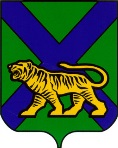 ТЕРРИТОРИАЛЬНАЯ ИЗБИРАТЕЛЬНАЯ КОМИССИЯ
ГОРОДА НАХОДКИРЕШЕНИЕг. Находка  16 часов  40 минутО регистрации кандидата в депутаты Думы Находкинского городского округа, выдвинутого в порядке самовыдвиженияпо одномандатному избирательному округу № 4, Иванова В.В.           Проверив соблюдение требований Федерального закона «Об основных гарантиях избирательных прав и права на участие в референдуме граждан Российской Федерации», Избирательного кодекса Приморского края при самовыдвижении кандидата в депутаты Думы Находкинского городского округа по одномандатному избирательному округу № 4 Иванова Виктора Владимировича требований к оформлению подписных листов, достоверности сведений об избирателях и подписей избирателей, содержащихся во всех подписных листах, а также соблюдение требований к документам, необходимым для регистрации кандидата, территориальная избирательная комиссия города Находки  установила следующее.В территориальную избирательную комиссию города Находки, на которую возложены полномочия окружной избирательной комиссии одномандатного избирательного округа № 4 по дополнительным выборам депутата Думы Находкинского городского округа по одномандатному избирательному округу № 4, кандидатом Ивановым Виктором Владимировичем представлены для регистрации:подписные листы в количестве 10 листов с заявленными подписями избирателей в количестве 48 подписей, протокол об итогах сбора подписей.Порядок самовыдвижения кандидата в депутаты Думы Находкинского городского округа по одномандатному избирательному округу № 4 Иванова Виктора Владимировича соответствует требованиям статей 33, 34 Федерального закона «Об основных гарантиях избирательных прав и права на участие в референдуме граждан Российской Федерации», статей 45, 46 Избирательного кодекса Приморского края. По результатам проверки членами Рабочей группы по приему и проверке документов, представляемых кандидатами в территориальную избирательную комиссию города Находки при проведении дополнительных выборов депутата Думы Находкинского городского округа по одномандатному избирательному округу № 4 (далее – Рабочая группа) достоверности подписей избирателей и данных об избирателях, поставивших свои подписи в поддержку самовыдвижения кандидата в депутаты Думы Находкинского городского округа по одномандатному избирательному округу № 4 Иванова Виктора Владимировича, из 47 проверенных подписей избирателей 3 подписи признаны недействительными на основании сведений, полученных из отдела по вопросам миграции ОМВД России по городу Находке от 04.08.2020 г., 1 подпись признана недостоверной на основании заключения по проверке подписных листов эксперта экспертно-криминалистического отдела ОМВД России по городу Находке от 06.08.2020 г.). Всего недействительных и недостоверных подписей – 4. В соответствии с частью 13 статьи 47 Избирательного кодекса Приморского края Рабочей группой составлены итоговый протокол и ведомость проверки подписных листов. Итоговый протокол прилагается. Таким образом, количество достоверных подписей, представленных  кандидатом в депутаты Думы Находкинского городского округа по одномандатному избирательному округу № 4 Ивановым Виктором Владимировичем в поддержку своего выдвижения, составляет 43 подписи избирателей, что является достаточным для его регистрации кандидатом в депутаты Думы Находкинского городского округа по одномандатному избирательному округу № 4.С учетом изложенного, руководствуясь статьей 38 Федерального закона «Об основных гарантиях избирательных прав и права на участие в референдуме граждан Российской Федерации», статьями 29, 40, 41, 46, 47 и 49 Избирательного кодекса Приморского края, территориальная избирательная комиссии города Находки РЕШИЛА:1. Зарегистрировать кандидата в депутаты Думы Находкинского городского округа по одномандатному избирательному округу № 4 Иванова Виктора Владимировича.  2. Выдать Иванову Виктору Владимировичу удостоверение установленного образца.3. Опубликовать настоящее решение в газете «Находкинский рабочий» и разместить на официальном сайте администрации Находкинского городского округа в информационно-телекоммуникационной сети Интернет в разделе «Избирательная комиссия». Председатель комиссии 	                                                           Т.Д. Мельник Секретарь заседания  			                                          Е.Н. Стадниченко11.08.2020                      1357/271